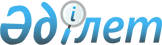 О внесении изменений и дополнений в решение Целиноградского районного маслихата от 14 декабря 2012 года № 79/11-5 "О районном бюджете на 2013-2015 годы"
					
			Утративший силу
			
			
		
					Решение Целиноградского районного маслихата Акмолинской области от 21 февраля 2013 года № 88/12-5. Зарегистрировано Департаментом юстиции Акмолинской области 25 февраля 2013 года № 3662. Утратило силу в связи с истечением срока применения - (письмо Целиноградского районного маслихата Акмолинской области от 2 апреля 2014 года № 04-01-08/57)      Сноска. Утратило силу в связи с истечением срока применения - (письмо Целиноградского районного маслихата Акмолинской области от 02.04.2014 № 04-01-08/57).      Примечание РЦПИ.

      В тексте документа сохранена пунктуация и орфография оригинала.

      В соответствии с подпунктом 4) пункта 2 статьи 106, пунктом 1 статьи 109 Бюджетного кодекса Республики Казахстан от 4 декабря 2008 года, подпунктом 1) пункта 1 статьи 6 Закона Республики Казахстан от 23 января 2001 года «О местном государственном управлении и самоуправлении в Республике Казахстан» Целиноградский районный маслихат РЕШИЛ:



      1. Внести в решение Целиноградского районного маслихата «О районном бюджете на 2013-2015 годы» от 14 декабря 2012 года № 79/11-5 (зарегистрировано в Реестре государственной регистрации нормативных правовых актов № 3554, опубликовано 31 декабря 2012 года в районных газетах «Призыв», «Ұран») следующие изменения и дополнения:



      пункт 1 изложить в новой редакции:



      «1. Утвердить районный бюджет на 2013-2015 годы согласно приложениям 1, 2 и 3 соответственно, в том числе на 2013 год в следующих объемах:



      1) доходы – 13 040 435,6 тысяч тенге, в том числе:



      налоговые поступления – 663 894 тысяч тенге;



      неналоговые поступления – 22 342 тысяч тенге;



      поступления от продажи основного капитала – 40 000 тысяч тенге;



      поступления трансфертов – 12 314 199,6 тысяч тенге;



      2) затраты – 12 799 215,7 тысяч тенге;



      3) чистое бюджетное кредитование – 17 404 тысяч тенге;



      бюджетные кредиты – 20 762 тысяч тенге;



      погашение бюджетных кредитов – 3 358 тысяч тенге;



      4) дефицит (профицит) бюджета – 200 645,9 тысяч тенге;



      5) финансирование дефицита (использование профицита) бюджета – -200 645,9 тысяч тенге;



      поступления займов – 18 176 тысяч тенге;



      погашение займов – 249 958 тысяч тенге.»;



      в подпункте 1) пункта 6:



      абзац 9, абзац 10 исключить;



      подпункт 2) пункта 6:



      дополнить абзацами следующего содержания:



      «100 000 тысяч тенге – на обеспечение стабильной работы теплоснабжающих предприятий;



      90 863,6 тысяч тенге – на капитальные расходы объектов образования;



      8 410 тысяч тенге – на проведение выборов акимов аульных (сельских) округов»;



      подпункт 2) пункта 7:



      дополнить абзацем следующего содержания:



      «23 170 тысяч тенге – на увеличение уставного капитала государственного коммунального предприятия на праве хозяйственного ведения «Целиноградская коммунальная служба»;



      дополнить пунктом 7-1 следующего содержания:



      «7-1. Учесть, что в районном бюджете на 2013 год в установленном законодательством порядке использованы свободные остатки бюджетных средств, образовавшиеся на 1 января 2013 года, в сумме 31 136,1 тысяч тенге, в том числе:



      3 000 тысяч тенге – на предупреждение и ликвидацию чрезвычайных ситуаций масштаба района;



      2 500 тысяч тенге – на резерв местного исполнительного органа района;



      2 139,1 тысяч тенге – на погашение кредиторской задолженности за истекший финансовый год;



      1 000 тысяч тенге – на землеустройство, проводимое при установлении границ аулов (сел), аульных (сельских) округов;



      6 955,9 тысяч тенге – на неиспользованные (недоиспользованные) в течение 2012 года суммы целевых трансфертов из республиканского и областного бюджетов, разрешенные к использованию (доиспользованию) в 2013 году, с соблюдением их целевого назначения, в том числе:



      2 002,1 тысяч тенге – проектирование, развитие, обустройство и (или) приобретение инженерно-коммуникационной инфраструктуры;



      19 тысяч тенге – на строительство и реконструкцию объектов образования;



      500 тысяч тенге – на проектирование, строительство и (или) приобретение жилья государственного коммунального жилищного фонда;



      1 848,8 тысяч тенге – на развитие системы водоснабжения и водоотведения;



      2 586 тысяч тенге – на использование кредита, выделенного в 2012 году из республиканского бюджета на реализацию мер социальной поддержки специалистов социальной сферы сельской местности;



      15 541,1 тысяч тенге – на возврат целевых трансфертов из республиканского и областного бюджетов, выделенных в 2012 году.»;



      приложения 1, 2, 3, 6 к указанному решению изложить в новой редакции согласно приложениям 1, 2, 3, 4 к настоящему решению.



      2. Настоящее решение вступает в силу со дня государственной регистрации в Департаменте юстиции Акмолинской области и вводится в действие с 1 января 2013 года.      Председатель сессии

      Целиноградского

      районного маслихата                        Н.Токабаев      Секретарь Целиноградского

      районного маслихата                        Р.Тулькубаев      «СОГЛАСОВАНО»      Аким Целиноградского района                А.Уисимбаев      Начальник

      государственного учреждения

      «Отдел экономики и финансов

      Целиноградского района»                    А.Ибраева

Приложение 1      

к решению Целиноградского

районного маслихата   

от 21 февраля 2013 года 

№ 88/12-5         

Районный бюджет на 2013 год

Приложение 2      

к решению Целиноградского

районного маслихата   

от 21 февраля 2013 года 

№ 88/12-5         

Районный бюджет на 2014 год

Приложение 3      

к решению Целиноградского

районного маслихата   

от 21 февраля 2013 года 

№ 88/12-5         

Районный бюджет на 2015 год

Приложение 4      

к решению Целиноградского

районного маслихата   

от 21 февраля 2013 года 

№ 88/12-5         Перечень бюджетных программ по администраторам аппаратов акимов аульных (сельских) округовпродолжение таблицыпродолжение таблицыпродолжение таблицы
					© 2012. РГП на ПХВ «Институт законодательства и правовой информации Республики Казахстан» Министерства юстиции Республики Казахстан
				КатегорияКатегорияКатегорияКатегорияКатегорияКатегорияСумма, тысяч тенгеКлассКлассКлассКлассКлассСумма, тысяч тенгеПодклассПодклассПодклассПодклассСумма, тысяч тенгеСпецификаСпецификаСпецификаСумма, тысяч тенгеСпСпСумма, тысяч тенгеНаименованиеСумма, тысяч тенге1234567I. Доходы13 040 435,61Налоговые поступления663 894,001Подоходный налог34 151,02Индивидуальный подоходный налог34 151,003Социальный налог342 152,01Социальный налог342 152,004Hалоги на собственность233 155,01Hалоги на имущество131 717,03Земельный налог40 125,04Hалог на транспортные средства58 677,05Единый земельный налог2 636,005Внутренние налоги на товары, работы и услуги49 538,02Акцизы3 959,03Поступления за использование природных и других ресурсов12 500,04Сборы за ведение предпринимательской и профессиональной деятельности33 079,008Обязательные платежи, взимаемые за совершение юридически значимых действий и (или) выдачу документов уполномоченными на то государственными органами или должностными лицами4 898,01Государственная пошлина4 898,02Неналоговые поступления22 342,001Доходы от государственной собственности125,05Доходы от аренды имущества, находящегося в государственной собственности116,07Вознаграждения по кредитам, выданным из государственного бюджета9,004Штрафы, пени, санкции, взыскания, налагаемые государственными учреждениями, финансируемыми из государственного бюджета, а также содержащимися и финансируемыми из бюджета (сметы расходов) Национального Банка Республики Казахстан20 517,01Штрафы, пени, санкции, взыскания, налагаемые государственными учреждениями, финансируемыми из государственного бюджета, а также содержащимися и финансируемыми из бюджета (сметы расходов) Национального Банка Республики Казахстан, за исключением поступлений от организаций нефтяного сектора20 517,006Прочие неналоговые поступления1 700,01Прочие неналоговые поступления1 700,03Поступления от продажи основного капитала40 000,003Продажа земли и нематериальных активов40 000,01Продажа земли38 000,02Продажа нематериальных активов2 000,04Поступления трансфертов12 314 199,602Трансферты из вышестоящих органов государственного управления12 314 199,62Трансферты из областного бюджета12 314 199,6Функциональная группаФункциональная группаФункциональная группаФункциональная группаФункциональная группаФункциональная группаСУММАФункциональная подгруппаФункциональная подгруппаФункциональная подгруппаФункциональная подгруппаФункциональная подгруппаСУММААдминистратор бюджетных программАдминистратор бюджетных программАдминистратор бюджетных программАдминистратор бюджетных программСУММАПрограммаПрограммаПрограммаСУММАП/пП/пСУММАНаименованиеСУММАII. Затраты12 799 215,701Государственные услуги общего характера243 957,71Представительные, исполнительные и другие органы, выполняющие общие функции государственного управления229 806,7112Аппарат маслихата района (города областного значения)14 642,0001Услуги по обеспечению деятельности маслихата района (города областного значения)14 242,0003Капитальные расходы государственного органа400,0122Аппарат акима района (города областного значения)65 875,7001Услуги по обеспечению деятельности акима района (города областного значения)65 875,7123Аппарат акима района в городе, города районного значения, поселка, аула (села), аульного (сельского) округа149 289,0001Услуги по обеспечению деятельности акима района в городе, города районного значения, поселка, аула (села), аульного (сельского) округа149 289,02Финансовая деятельность782,0459Отдел экономики и финансов района (города областного значения)782,0003Проведение оценки имущества в целях налогообложения782,09Прочие государственные услуги общего характера13 369,0459Отдел экономики и финансов района (города областного значения)13 369,0001Услуги по реализации государственной политики в области формирования и развития экономической политики, государственного планирования, исполнения бюджета и управления коммунальной собственностью района (города областного значения)13 269,0015Капитальные расходы государственного органа100,002Оборона4 501,01Военные нужды1 501,0122Аппарат акима района (города областного значения)1 501,0005Мероприятия в рамках исполнения всеобщей воинской обязанности1 501,02Организация работы по чрезвычайным ситуациям3 000,0122Аппарат акима района (города областного значения)3 000,0006Предупреждение и ликвидация чрезвычайных ситуаций масштаба района (города областного значения)3 000,004Образование5 437 597,21Дошкольное воспитание и обучение733 876,0464Отдел образования района (города областного значения)733 876,0009Обеспечение дошкольного воспитания и обучения142 349,0040Реализация государственного образовательного заказа в дошкольных организациях образования591 527,02Начальное, основное среднее и общее среднее образование1 860 913,6123Аппарат акима района в городе, города районного значения, поселка, аула (села), аульного (сельского) округа4 136,6005Организация бесплатного подвоза учащихся до школы и обратно в аульной (сельской) местности4 136,6464Отдел образования района (города областного значения)1 856 777,0003Общеобразовательное обучение1 856 777,09Прочие услуги в области образования2 842 807,6464Отдел образования района (города областного значения)145 093,6001Услуги по реализации государственной политики на местном уровне в области образования9 855,0005Приобретение и доставка учебников, учебно-методических комплексов для государственных учреждений образования района (города областного значения)6 329,0015Ежемесячные выплаты денежных средств опекунам (попечителям) на содержание ребенка-сироты (детей-сирот), и ребенка (детей), оставшегося без попечения родителей21 252,0020Обеспечение оборудованием, программным обеспечением детей-инвалидов, обучающихся на дому1 600,0067Капитальные расходы подведомственных государственных учреждений и организаций106 057,6467Отдел строительства района (города областного значения)2 697 714,0037Строительство и реконструкция объектов образования2 697 714,006Социальная помощь и социальное обеспечение99 014,02Социальная помощь79 852,0451Отдел занятости и социальных программ района (города областного значения)79 852,0002Программа занятости19 741,0005Государственная адресная социальная помощь2 258,0006Оказание жилищной помощи1 500,0007Социальная помощь отдельным категориям нуждающихся граждан по решениям местных представительных органов8 040,0010Материальное обеспечение детей-инвалидов, воспитывающихся и обучающихся на дому1 156,0014Оказание социальной помощи нуждающимся гражданам на дому24 262,0016Государственные пособия на детей до 18 лет10 445,0017Обеспечение нуждающихся инвалидов обязательными гигиеническими средствами и предоставление услуг специалистами жестового языка, индивидуальными помощниками в соответствии с индивидуальной программой реабилитации инвалида11 768,0023Обеспечение деятельности центров занятости населения682,09Прочие услуги в области социальной помощи и социального обеспечения19 162,0451Отдел занятости и социальных программ района (города областного значения)19 162,0001Услуги по реализации государственной политики на местном уровне в области обеспечения занятости и реализации социальных программ для населения18 858,0011Оплата услуг по зачислению, выплате и доставке пособий и других социальных выплат304,007Жилищно-коммунальное хозяйство4 020 363,91Жилищное хозяйство1 264 287,1467Отдел строительства района (города областного значения)1 264 287,1003Проектирование, строительство и (или) приобретение жилья государственного коммунального жилищного фонда500,0004Проектирование, развитие, обустройство и (или) приобретение инженерно-коммуникационной инфраструктуры1 263 787,12Коммунальное хозяйство2 743 378,8458Отдел жилищно-коммунального хозяйства, пассажирского транспорта и автомобильных дорог района (города областного значения)115 500,0026Организация эксплуатации тепловых сетей, находящихся в коммунальной собственности районов (городов областного значения)115 500,0467Отдел строительства района (города областного значения)2 627 878,8005Развитие коммунального хозяйства412 282,0006Развитие системы водоснабжения и водоотведения1 848,8058Развитие системы водоснабжения и водоотведения в сельских населенных пунктах2 213 748,03Благоустройство населенных пунктов12 698,0123Аппарат акима района в городе, города районного значения, поселка, аула (села), аульного (сельского) округа12 698,0008Освещение улиц населенных пунктов12 698,008Культура, спорт, туризм и информационное пространство120 855,61Деятельность в области культуры68 184,0455Отдел культуры и развития языков района (города областного значения)68 184,0003Поддержка культурно-досуговой работы68 184,02Спорт4 386,0465Отдел физической культуры и спорта района (города областного значения)4 386,0006Проведение спортивных соревнований на районном (города областного значения) уровне2 119,0007Подготовка и участие членов сборных команд района (города областного значения) по различным видам спорта на областных спортивных соревнованиях2 267,03Информационное пространство30 984,5455Отдел культуры и развития языков района (города областного значения)21 715,5006Функционирование районных (городских) библиотек16 084,5007Развитие государственного языка и других языков народа Казахстана5 631,0456Отдел внутренней политики района (города областного значения)9 269,0002Услуги по проведению государственной информационной политики через газеты и журналы9 269,09Прочие услуги по организации культуры, спорта, туризма и информационного пространства17 301,1455Отдел культуры и развития языков района (города областного значения)6 034,0001Услуги по реализации государственной политики на местном уровне в области развития языков и культуры6 034,0456Отдел внутренней политики района (города областного значения)5 526,0001Услуги по реализации государственной политики на местном уровне в области информации, укрепления государственности и формирования социального оптимизма граждан5 326,0003Реализация мероприятий в сфере молодежной политики200,0465Отдел физической культуры и спорта района (города областного значения)5 741,1001Услуги по реализации государственной политики на местном уровне в сфере физической культуры и спорта5 741,19Топливно-энергетический комплекс и недропользование1 847 072,09Прочие услуги в области топливно-энергетического комплекса и недропользования1 847 072,0467Отдел строительства района (города областного значения)1 847 072,0009Развитие теплоэнергетической системы1 847 072,010Сельское, водное, лесное, рыбное хозяйство, особо охраняемые природные территории, охрана окружающей среды и животного мира, земельные отношения232 483,01Сельское хозяйство27 408,0459Отдел экономики и финансов района (города областного значения)5 442,0099Реализация мер по оказанию социальной поддержки специалистов5 442,0473Отдел ветеринарии района (города областного значения)6 359,0001Услуги по реализации государственной политики на местном уровне в сфере ветеринарии5 272,0003Капитальные расходы государственных органов60,0007Организация отлова и уничтожения бродячих собак и кошек200,0010Проведение мероприятий по идентификации сельскохозяйственных животных827,0477Отдел сельского хозяйства района и земельных отношений (города областного значения)15 607,0001Услуги по реализации государственной политики на местном уровне в сфере сельского хозяйства и земельных отношений15 607,06Земельные отношения163 388,0477Отдел сельского хозяйства и земельных отношений района (города областного значения)163 388,0011Землеустройство, проводимое при установлении границ городов районного значения, районов в городе, поселков аулов (сел), аульных (сельских) округов1 000,0039Возмещение убытков землепользователей или собственникам земельных участков при принудительном отчуждении земельных участков для создания зеленой зоны города Астаны162 388,09Прочие услуги в области сельского, водного, лесного, рыбного хозяйства, охраны окружающей среды и земельных отношений41 687,0473Отдел ветеринарии района (города областного значения)41 687,0011Проведение противоэпизоотических мероприятий41 687,011Промышленность, архитектурная, градостроительная и строительная деятельность20 462,22Архитектурная, градостроительная и строительная деятельность20 462,2467Отдел строительства района (города областного значения)12 183,2001Услуги по реализации государственной политики на местном уровне в области строительства12 183,2468Отдел архитектуры и градостроительства района (города областного значения)8 279,0001Услуги по реализации государственной политики в области архитектуры и градостроительства на местном уровне8 279,012Транспорт и коммуникации693 117,01Автомобильный транспорт693 117,0123Аппарат акима района в городе, города районного значения, поселка, аула (села), аульного (сельского) округа2 000,0013Обеспечение функционирования автомобильных дорог в городах районного значения, поселках, аулах (селах), аульных (сельских) округах2 000,0458Отдел жилищно-коммунального хозяйства, пассажирского транспорта и автомобильных дорог района (города областного значения)691 117,0023Обеспечение функционирования автомобильных дорог178 500,0045Капитальный и средний ремонт автомобильных дорог районного значения и улиц населенных пунктов512 617,013Прочие64 242,03Поддержка предпринимательской деятельности и защита конкуренции5 323,0469Отдел предпринимательства района (города областного значения)5 323,0001Услуги по реализации государственной политики на местном уровне в области развития предпринимательства и промышленности5 323,09Прочие58 919,0123Аппарат акима района в городе, города районного значения, поселка, аула (села), аульного (сельского) округа47 231,0040Реализация мер по содействию экономическому развитию регионов в рамках Программы «Развитие регионов»47 231,0458Отдел жилищно-коммунального хозяйства, пассажирского транспорта и автомобильных дорог района (города областного значения)9 188,0001Услуги по реализации государственной политики на местном уровне в области жилищно-коммунального хозяйства, пассажирского транспорта и автомобильных дорог9 188,0459Отдел экономики и финансов района (города областного значения)2 500,0012Резерв местного исполнительного органа района (города областного значения)2 500,014Обслуживание долга9,01Обслуживание долга9,0459Отдел экономики и финансов района (города областного значения)9,0021Обслуживание долга местных исполнительных органов по выплате вознаграждений и иных платежей по займам из областного бюджета9,015Трансферты15 541,11Трансферты15 541,1459Отдел экономики и финансов района (города областного значения)15 541,1006Возврат неиспользованных (недоиспользованных) целевых трансфертов15 541,1III. Чистое бюджетное кредитование17 404,0Бюджетные кредиты20 762,010Сельское, водное, лесное, рыбное хозяйство, особо охраняемые природные территории, охрана окружающей среды и животного мира, земельные отношения20 762,01Сельское хозяйство20 762,0459Отдел экономики и финансов района (города областного значения)20 762,0018Бюджетные кредиты для реализации мер социальной поддержки специалистов20 762,05Погашение бюджетных кредитов3 358,01Погашение бюджетных кредитов3 358,01Погашение бюджетных кредитов, выданных из государственного бюджета3 358,0IV. Сальдо по операциям с финансовыми активами23 170,0Приобретение финансовых активов23 170,013Прочие23 170,09Прочие23 170,0458Отдел жилищно-коммунального хозяйства, пассажирского транспорта и автомобильных дорог района (города областного значения)23 170,0065Формирование или увеличение уставного капитала юридических лиц23 170,0V. Дефицит (профицит) бюджета200 645,9VI. Финансирование дефицита (использование профицита) бюджета-200 645,97Поступления займов18 176,01Внутренние государственные займы18 176,02Договоры займа18 176,016Погашение займов249 958,01Погашение займов249 958,0459Отдел экономики и финансов района (города областного значения)249 958,0005Погашение долга местного исполнительного органа перед вышестоящим бюджетом249 958,08Используемые остатки бюджетных средств31 136,11Остатки бюджетных средств31 136,11Свободные остатки бюджетных средств31 136,1КатегорияКатегорияКатегорияКатегорияКатегорияСумма, тысяч тенгеКлассКлассКлассКлассСумма, тысяч тенгеПодклассПодклассПодклассСумма, тысяч тенгеСпецификаСпецификаСумма, тысяч тенгеНаименованиеСумма, тысяч тенге123456I. Доходы6 800 938,01Налоговые поступления710 232,001Подоходный налог37 036,02Индивидуальный подоходный налог37 036,003Социальный налог366 103,01Социальный налог366 103,004Налоги на собственность249 451,01Налоги на имущество140 937,03Земельный налог42 910,04Налог на транспортные средства62 784,05Единый земельный налог2 820,005Внутренние налоги на товары, работы и услуги52 401,02Акцизы4 237,03Поступления за использование природных и других ресурсов12 770,04Сборы за ведение предпринимательской и профессиональной деятельности35 394,008Обязательные платежи, взимаемые за совершение юридически значимых действий и (или) выдачу документов уполномоченными на то государственными органами или должностными лицами5 241,01Государственная пошлина5 241,02Неналоговые поступления23 896,001Доходы от государственной собственности124,05Доходы от аренды имущества, находящегося в государственной собственности124,004Штрафы, пени, санкции, взыскания, налагаемые государственными учреждениями, финансируемыми из государственного бюджета, а также содержащимися и финансируемыми из бюджета (сметы расходов) Национального Банка Республики Казахстан21 953,01Штрафы, пени, санкции, взыскания, налагаемые государственными учреждениями, финансируемыми из государственного бюджета, а также содержащимися и финансируемыми из бюджета (сметы расходов) Национального Банка Республики Казахстан, за исключением поступлений от организаций нефтяного сектора21 953,006Прочие неналоговые поступления1 819,01Прочие неналоговые поступления1 819,03Поступления от продажи основного капитала42 800,003Продажа земли и нематериальных активов42 800,01Продажа земли40 660,02Продажа нематериальных активов2 140,04Поступления трансфертов6 024 010,002Трансферты из вышестоящих органов государственного управления6 024 010,02Трансферты из областного бюджета6 024 010,0Функциональная группаФункциональная группаФункциональная группаФункциональная группаФункциональная группаСУММАФункциональная подгруппаФункциональная подгруппаФункциональная подгруппаФункциональная подгруппаСУММААдминистратор бюджетных программАдминистратор бюджетных программАдминистратор бюджетных программСУММАПрограммаПрограммаСУММАНаименованиеСУММАII Затраты6 800 938,001Государственные услуги общего характера232 425,01Представительные, исполнительные и другие органы, выполняющие общие функции государственного управления218 940,0112Аппарат маслихата района (города областного значения)12 894,0001Услуги по обеспечению деятельности маслихата района (города областного значения)12 894,0122Аппарат акима района (города областного значения)58 724,0001Услуги по обеспечению деятельности акима района (города областного значения)58 724,0123Аппарат акима района в городе, города районного значения, поселка, аула (села), аульного (сельского) округа147 322,0001Услуги по обеспечению деятельности акима района в городе, города районного значения, поселка, аула (села), аульного (сельского) округа147 322,02Финансовая деятельность733,0459Отдел экономики и финансов района (города областного значения)733,0003Проведение оценки имущества в целях налогообложения733,09Прочие государственные услуги общего характера12 752,0459Отдел экономики и финансов района (города областного значения)12 752,0001Услуги по реализации государственной политики в области формирования и развития экономической политики, государственного планирования, исполнения бюджета и управления коммунальной собственностью района (города областного значения)12 752,002Оборона1 600,01Военные нужды1 600,0122Аппарат акима района (города областного значения)1 600,0005Мероприятия в рамках исполнения всеобщей воинской обязанности1 600,004Образование3 208 328,01Дошкольное воспитание и обучение142 067,0464Отдел образования района (города областного значения)142 067,0009Обеспечение дошкольного воспитания и обучения142 067,02Начальное, основное среднее и общее среднее образование1 798 900,0123Аппарат акима района в городе, города районного значения, поселка, аула (села), аульного (сельского) округа2 252,0005Организация бесплатного подвоза учащихся до школы и обратно в аульной (сельской) местности2 252,0464Отдел образования района (города областного значения)1 796 648,0003Общеобразовательное обучение1 796 648,09Прочие услуги в области образования1 267 361,0464Отдел образования района (города областного значения)16 184,0001Услуги по реализации государственной политики на местном уровне в области образования9 855,0005Приобретение и доставка учебников, учебно-методических комплексов для государственных учреждений образования района (города областного значения)6 329,0467Отдел строительства района (города областного значения)1 251 177,0037Строительство и реконструкция объектов образования1 251 177,006Социальная помощь и социальное обеспечение95 530,02Социальная помощь76 506,0451Отдел занятости и социальных программ района (города областного значения)76 506,0002Программа занятости19 870,0005Государственная адресная социальная помощь2 416,0006Оказание жилищной помощи1 605,0007Социальная помощь отдельным категориям нуждающихся граждан по решениям местных представительных органов4 140,0010Материальное обеспечение детей-инвалидов, воспитывающихся и обучающихся на дому1 237,0014Оказание социальной помощи нуждающимся гражданам на дому24 262,0016Государственные пособия на детей до 18 лет11 596,0017Обеспечение нуждающихся инвалидов обязательными гигиеническими средствами и предоставление услуг специалистами жестового языка, индивидуальными помощниками в соответствии с индивидуальной программой реабилитации инвалида11 380,09Прочие услуги в области социальной помощи и социального обеспечения19 024,0451Отдел занятости и социальных программ района (города областного значения)19 024,0001Услуги по реализации государственной политики на местном уровне в области обеспечения занятости и реализации социальных программ для населения18 699,0011Оплата услуг по зачислению, выплате и доставке пособий и других социальных выплат325,007Жилищно-коммунальное хозяйство1 346 375,02Коммунальное хозяйство1 333 554,0458Отдел жилищно-коммунального хозяйства, пассажирского транспорта и автомобильных дорог района (города областного значения)95 944,0026Организация эксплуатации тепловых сетей, находящихся в коммунальной собственности районов (городов областного значения)95 944,0467Отдел строительства района (города областного значения)1 237 610,0005Развитие коммунального хозяйства817 658,0058Развитие системы водоснабжения и водоотведения в сельских населенных пунктах419 9523Благоустройство населенных пунктов12 821,0123Аппарат акима района в городе, города районного значения, поселка, аула (села), аульного (сельского) округа12 821,0008Освещение улиц населенных пунктов12 821,008Культура, спорт, туризм и информационное пространство123 245,01Деятельность в области культуры70 235,0455Отдел культуры и развития языков района (города областного значения)70 235,0003Поддержка культурно-досуговой работы70 235,02Спорт4 986,0465Отдел физической культуры и спорта района (города областного значения)4 986,0006Проведение спортивных соревнований на районном (города областного значения) уровне2 719,0007Подготовка и участие членов сборных команд района (города областного значения) по различным видам спорта на областных спортивных соревнованиях2 267,03Информационное пространство30 544,0455Отдел культуры и развития языков района (города областного значения)21 101,0006Функционирование районных (городских) библиотек15 363,0007Развитие государственного языка и других языков народа Казахстана5 738,0456Отдел внутренней политики района (города областного значения)9 443,0002Услуги по проведению государственной информационной политики через газеты и журналы 9 443,09Прочие услуги по организации культуры, спорта, туризма и информационного пространства17 480,0455Отдел культуры и развития языков района (города областного значения)6 489,0001Услуги по реализации государственной политики на местном уровне в области развития языков и культуры6 489,0456Отдел внутренней политики района (города областного значения)5 467,0001Услуги по реализации государственной политики на местном уровне в области информации, укрепления государственности и формирования социального оптимизма граждан5 467,0465Отдел физической культуры и спорта района (города областного значения)5 524,0001Услуги по реализации государственной политики на местном уровне в сфере физической культуры и спорта5 524,009Топливно-энергетический комплекс и недропользование1 732 214,09Прочие услуги в области топливно-энергетического комплекса и недропользования1 732 214,0467Отдел строительства района (города областного значения)1 732 214,0009Развитие теплоэнергетической системы1 732 214,010Сельское, водное, лесное, рыбное хозяйство, особо охраняемые природные территории, охрана окружающей среды и животного мира, земельные отношения23 179,01Сельское хозяйство23 179,0477Отдел сельского хозяйства района и земельных отношений (города областного значения)17 207,0001Услуги по реализации государственной политики на местном уровне в сфере сельского хозяйства и земельных отношений17 207,0473Отдел ветеринарии района (города областного значения)5 972,0001Услуги по реализации государственной политики на местном уровне в сфере ветеринарии5 145,0010Проведение мероприятий по идентификации сельскохозяйственных животных827,011Промышленность, архитектурная, градостроительная и строительная деятельность21 114,02Архитектурная, градостроительная и строительная деятельность21 114,0467Отдел строительства района (города областного значения)13 036,0001Услуги по реализации государственной политики на местном уровне в области строительства13 036,0468Отдел архитектуры и градостроительства района (города областного значения)8 078,0001Услуги по реализации государственной политики в области архитектуры и градостроительства на местном уровне8 078,012Транспорт и коммуникации2 000,01Автомобильный транспорт2 000,0123Аппарат акима района в городе, города районного значения, поселка, аула (села), аульного (сельского) округа2 000013Обеспечение функционирования автомобильных дорог в городах районного значения, поселках, аулах (селах), аульных (сельских) округах2 00013Прочие14 928,03Поддержка предпринимательской деятельности и защита конкуренции5 447,0469Отдел предпринимательства района (города областного значения)5 447,0001Услуги по реализации государственной политики на местном уровне в области развития предпринимательства и промышленности5 447,09Прочие9 481,0458Отдел жилищно-коммунального хозяйства, пассажирского транспорта и автомобильных дорог района (города областного значения)9 481,0001Услуги по реализации государственной политики на местном уровне в области жилищно-коммунального хозяйства, пассажирского транспорта и автомобильных дорог9 481,0III. Чистое бюджетное кредитование0,0IV. Сальдо по операциям с финансовыми активами0,0V. Дефицит (профицит) бюджета0,0VI. Финансирование дефицита (использование профицита) бюджета0,05Погашение бюджетных кредитов0,01Погашение бюджетных кредитов0,016Погашение займов-1Погашение займов-8Используемые остатки бюджетных средств-01Остатки бюджетных средств-КатегорияКатегорияКатегорияКатегорияКатегорияСумма, тысяч тенгеКлассКлассКлассКлассСумма, тысяч тенгеПодклассПодклассПодклассСумма, тысяч тенгеСпецификаСпецификаСумма, тысяч тенгеНаименованиеСумма, тысяч тенге123456I. Доходы6 028 529,01Налоговые поступления758 890,001Подоходный налог39 594,02Индивидуальный подоходный налог39 594,003Социальный налог391 730,01Социальный налог391 730,004Hалоги на собственность265 890,01Hалоги на имущество150 803,03Земельный налог45 889,04Hалог на транспортные средства67 180,05Единый земельный налог2 018,005Внутренние налоги на товары, работы и услуги56 068,02Акцизы4 533,03Поступления за использование природных и других ресурсов13 663,04Сборы за ведение предпринимательской и профессиональной деятельности37 872,008Обязательные платежи, взимаемые за совершение юридически значимых действий и (или) выдачу документов уполномоченными на то государственными органами или должностными лицами5 608,01Государственная пошлина5 608,02Неналоговые поступления25 569,001Доходы от государственной собственности133,05Доходы от аренды имущества, находящегося в государственной собственности133,004Штрафы, пени, санкции, взыскания, налагаемые государственными учреждениями, финансируемыми из государственного бюджета, а также содержащимися и финансируемыми из бюджета (сметы расходов) Национального Банка Республики Казахстан23 490,01Штрафы, пени, санкции, взыскания, налагаемые государственными учреждениями, финансируемыми из государственного бюджета, а также содержащимися и финансируемыми из бюджета (сметы расходов) Национального Банка Республики Казахстан, за исключением поступлений от организаций нефтяного сектора23 490,006Прочие неналоговые поступления1 946,01Прочие неналоговые поступления1 946,03Поступления от продажи основного капитала45 796,003Продажа земли и нематериальных активов45 796,01Продажа земли45 796,02Продажа нематериальных активов2 290,04Поступления трансфертов5 198 274,002Трансферты из вышестоящих органов государственного управления5 198 274,02Трансферты из областного бюджета5 198 274,0Функциональная группаФункциональная группаФункциональная группаФункциональная группаФункциональная группаСУММАФункциональная подгруппаФункциональная подгруппаФункциональная подгруппаФункциональная подгруппаСУММААдминистратор бюджетных программАдминистратор бюджетных программАдминистратор бюджетных программСУММАПрограммаПрограммаСУММАНаименованиеСУММАII. Затраты6 028 529,001Государственные услуги общего характера236 992,01Представительные, исполнительные и другие органы, выполняющие общие функции государственного управления223 507,0112Аппарат маслихата района (города областного значения)13 252,0001Услуги по обеспечению деятельности маслихата района (города областного значения)13 252,0122Аппарат акима района (города областного значения)60 840,0001Услуги по обеспечению деятельности акима района (города областного значения)60 840,0123Аппарат акима района в городе, города районного значения, поселка, аула (села), аульного (сельского) округа149 415,0001Услуги по обеспечению деятельности акима района в городе, города районного значения, поселка, аула (села), аульного (сельского) округа149 415,02Финансовая деятельность733,0459Отдел экономики и финансов района (города областного значения)733,0003Проведение оценки имущества в целях налогообложения733,09Прочие государственные услуги общего характера12 752,0459Отдел экономики и финансов района (города областного значения)12 752,0001Услуги по реализации государственной политики в области формирования и развития экономической политики, государственного планирования, исполнения бюджета и управления коммунальной собственностью района (города областного значения)12 752,002Оборона1 651,01Военные нужды1 651,0122Аппарат акима района (города областного значения)1 651,0005Мероприятия в рамках исполнения всеобщей воинской обязанности1 651,004Образование3 442 318,01Дошкольное воспитание и обучение142 067,0464Отдел образования района (города областного значения)142 067,0009Обеспечение дошкольного воспитания и обучения142 067,02Начальное, основное среднее и общее среднее образование1 799 031,0123Аппарат акима района в городе, города районного значения, поселка, аула (села), аульного (сельского) округа2 383,0005Организация бесплатного подвоза учащихся до школы и обратно в аульной (сельской) местности2 383,0464Отдел образования района (города областного значения)1 796 648,0003Общеобразовательное обучение1 796 648,09Прочие услуги в области образования1 501 220,0464Отдел образования района (города областного значения)16 184,0001Услуги по реализации государственной политики на местном уровне в области образования9 855,0005Приобретение и доставка учебников, учебно-методических комплексов для государственных учреждений образования района (города областного значения)6 329,0467Отдел строительства района (города областного значения)1 485 036,0037Строительство и реконструкция объектов образования1 485 036,006Социальная помощь и социальное обеспечение97 680,02Социальная помощь78 445,0451Отдел занятости и социальных программ района (города областного значения)78 445,0002Программа занятости20 008,0005Государственная адресная социальная помощь2 585,0006Оказание жилищной помощи1 717,0007Социальная помощь отдельным категориям нуждающихся граждан по решениям местных представительных органов4 060,0010Материальное обеспечение детей-инвалидов, воспитывающихся и обучающихся на дому1 324,0014Оказание социальной помощи нуждающимся гражданам на дому24 262,0016Государственные пособия на детей до 18 лет12 827,0017Обеспечение нуждающихся инвалидов обязательными гигиеническими средствами и предоставление услуг специалистами жестового языка, индивидуальными помощниками в соответствии с индивидуальной программой реабилитации инвалида11 662,09Прочие услуги в области социальной помощи и социального обеспечения19 235,0451Отдел занятости и социальных программ района (города областного значения)19 235,0001Услуги по реализации государственной политики на местном уровне в области обеспечения занятости и реализации социальных программ для населения18 887,0011Оплата услуг по зачислению, выплате и доставке пособий и других социальных выплат348,007Жилищно-коммунальное хозяйство282 927,02Коммунальное хозяйство269 582,0458Отдел жилищно-коммунального хозяйства, пассажирского транспорта и автомобильных дорог района (города областного значения)46 081,0026Организация эксплуатации тепловых сетей, находящихся в коммунальной собственности районов (городов областного значения)46 081,0467Отдел строительства района (города областного значения)223 501,0005Развитие коммунального хозяйства223 501,03Благоустройство населенных пунктов13 345,0123Аппарат акима района в городе, города районного значения, поселка, аула (села), аульного (сельского) округа13 345,0008Освещение улиц населенных пунктов13 345,008Культура, спорт, туризм и информационное пространство126 530,01Деятельность в области культуры71 382,0455Отдел культуры и развития языков района (города областного значения)71 382,0003Поддержка культурно-досуговой работы71 382,02Спорт4 986,0465Отдел физической культуры и спорта района (города областного значения)4 986,0006Проведение спортивных соревнований на районном (города областного значения) уровне2 719,0007Подготовка и участие членов сборных команд района (города областного значения) по различным видам спорта на областных спортивных соревнованиях2 267,03Информационное пространство31 888,0455Отдел культуры и развития языков района (города областного значения)21 215,0006Функционирование районных (городских) библиотек15 363,0007Развитие государственного языка и других языков народа Казахстана5 852,0456Отдел внутренней политики района (города областного значения)10 673,0002Услуги по проведению государственной информационной политики через газеты и журналы 10 673,09Прочие услуги по организации культуры, спорта, туризма и информационного пространства18 274,0455Отдел культуры и развития языков района (города областного значения)6 983,0001Услуги по реализации государственной политики на местном уровне в области развития языков и культуры6 983,0456Отдел внутренней политики района (города областного значения)5 467,0001Услуги по реализации государственной политики на местном уровне в области информации, укрепления государственности и формирования социального оптимизма граждан5 467,0465Отдел физической культуры и спорта района (города областного значения)5 824,0001Услуги по реализации государственной политики на местном уровне в сфере физической культуры и спорта5 824,009Топливно-энергетический комплекс и недропользование1 778 670,09Прочие услуги в области топливно-энергетического комплекса и недропользования1 778 670,0467Отдел строительства района (города областного значения)1 778 670,0009Развитие теплоэнергетической системы1 778 670,010Сельское, водное, лесное, рыбное хозяйство, особо охраняемые природные территории, охрана окружающей среды и животного мира, земельные отношения23 179,01Сельское хозяйство23 179,0477Отдел сельского хозяйства района и земельных отношений (города областного значения)17 207,0001Услуги по реализации государственной политики на местном уровне в сфере сельского хозяйства и земельных отношений17 207,0473Отдел ветеринарии района (города областного значения)5 972,0001Услуги по реализации государственной политики на местном уровне в сфере ветеринарии5 145,0010Проведение мероприятий по идентификации сельскохозяйственных животных827,011Промышленность, архитектурная, градостроительная и строительная деятельность21 452,02Архитектурная, градостроительная и строительная деятельность21 452,0467Отдел строительства района (города областного значения)13 374,0001Услуги по реализации государственной политики на местном уровне в области строительства13 374,0468Отдел архитектуры и градостроительства района (города областного значения)8 078,0001Услуги по реализации государственной политики в области архитектуры и градостроительства на местном уровне8 078,012Транспорт и коммуникации2 000,01Автомобильный транспорт2 000,0123Аппарат акима района в городе, города районного значения, поселка, аула (села), аульного (сельского) округа2 000013Обеспечение функционирования автомобильных дорог в городах районного значения, поселках, аулах (селах), аульных (сельских) округах2 00013Прочие15 130,03Поддержка предпринимательской деятельности и защита конкуренции5 649,0469Отдел предпринимательства района (города областного значения)5 649,0001Услуги по реализации государственной политики на местном уровне в области развития предпринимательства и промышленности5 649,09Прочие9 481,0458Отдел жилищно-коммунального хозяйства, пассажирского транспорта и автомобильных дорог района (города областного значения)9 481,0001Услуги по реализации государственной политики на местном уровне в области жилищно-коммунального хозяйства, пассажирского транспорта и автомобильных дорог9 481,0III. Операционное сальдо0,0IV. Чистое бюджетное кредитование0,0V. Дефицит (профицит) бюджета0,0VI. Финансирование дефицита (использование профицита) бюджета0,05Погашение бюджетных кредитов0,01Погашение бюджетных кредитов0,016Погашение займов-1Погашение займов-8Используемые остатки бюджетных средств-01Остатки бюджетных средств-Свободные остатки бюджетных средств-Функциональная группаФункциональная группаФункциональная группаФункциональная группаСУММА, тысяч тенгеАдминистратор бюджетных программАдминистратор бюджетных программАдминистратор бюджетных программСУММА, тысяч тенгеПрограммаПрограммаСУММА, тысяч тенгеНаименованиеСУММА, тысяч тенгеII Затраты215354,61Государственные услуги общего характера149289,0123Аппарат акима района в городе, города районного значения, поселка, аула (села), аульного (сельского) округа149289,0001Услуги по обеспечению деятельности акима района в городе, города районного значения, поселка, аула (села), аульного (сельского) округа149289,04Образование4136,6123Аппарат акима района в городе, города районного значения, поселка, аула (села), аульного (сельского) округа4136,6005Организация бесплатного подвоза учащихся до школы и обратно в аульной (сельской) местности4136,67Жилищно-коммунальное хозяйство12698,0Благоустройство населенных пунктов12698,0123Аппарат акима района в городе, города районного значения, поселка, аула (села), аульного (сельского) округа12698,0008Освещение улиц населенных пунктов12698,012Транспорт и коммуникации2000,0123Аппарат акима района в городе, города районного значения, поселка, аула (села), аульного (сельского) округа2000,0013Обеспечение функционирования автомобильных дорог в городах районного значения, поселках, аулах (селах), аульных (сельских) округах2000,013Прочие47231,0123Аппарат акима района в городе, города районного значения, поселка, аула (села), аульного (сельского) округа47231,0040Реализация мер по содействию экономическому развитию регионов в рамках Программы «Развитие регионов»47231,0Аппарат акима Маншукского сельского округаАппарат акима Талапкерского сельского округаАппарат акима Приреченского сельского округаАппарат акима Караоткельского сельского округаАппарат акима аульного округа РодинаАппарат акима Новоишимского сельского округа7567137658738,161462812297123216599951771349938849593826599,09517,07134,09938,08495,09382,06599951771349938849593820000204000000204000000204007506040048075060400480750604004807560404801001201001001001001001201001001001001001201001001001007934128900,164590166223597934128900,164590166223597934128900,16459016622359Аппарат акима Софиевского сельского округаАппарат акима Красноярского сельского округаАппарат акима аульного округа Р. КошкарбаеваАппарат акима аульного округа ТастыАппарат акима аульного округа КосшыАппарат акима сельского округа Кабанбай батыра9990108049008833317655,84151447550,0872573096308821592537550,08725,07309,06308,08215,09253,07550,0872573096308821592530000384000003840000038402060037543821483206003754382148320600375438214832063754382148310010010010014012010010010010014012010010010010014012021341979159915504534,84428821341979159915504534,84428821341979159915504534,844288Аппарат акима Оразакского сельского округаАппарат акима аульного округа ШалкарАппарат акима аульного округа АкмолАппарат акима Максимовского сельского округаАппарат акима Воздвиженского сельского округаАппарат акима Кояндинского сельского округа8804760924787,612790101891092472156628123598830827075627215,06628,012359,08830,08270,07562,07215662812359883082707562001712,600001712,6000001712,60000046004930000460049300004600493004600493100100200100120100100100200100120100100100200100120100148988159163367179932621489881591633671799326214898815916336717993262